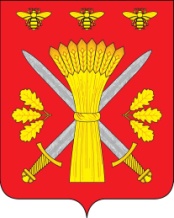 РОССИЙСКАЯ ФЕДЕРАЦИЯОРЛОВСКАЯ ОБЛАСТЬАДМИНИСТРАЦИЯ ТРОСНЯНСКОГО РАЙОНАПОСТАНОВЛЕНИЕот  28 февраля  .                                                                                № 48             с.ТроснаО мерах по организации отдыха иоздоровления детей в 2013 году            В целях сохранения и укрепления здоровья детей, повышения их образовательного уровня, развития творческих способностей, социальной поддержки детей-сирот и детей, оставшихся без попечения родителей, детей, находящихся в трудной жизненной ситуации, организации адресной и дифференцированной поддержки семей с детьми, профилактики безнадзорности и правонарушений несовершеннолетних, в соответствии с Законом Орловской области от 5 февраля 2010 года № 1021-ОЗ «Об основах организации отдыха и оздоровления детей в Орловской области», постановлением Правительства Орловской области от 29 декабря 2012 года № 513 «О мерах по организации отдыха и оздоровления детей в Орловской области в 2013 году» администрация Троснянского района   ПОСТАНОВЛЯЕТ:            1. Организовать в 2013 году отдых детей в возрасте от 7 до 17 лет включительно в учреждениях и организациях, оказывающих услуги по отдыху и оздоровлению детей, в оздоровительных лагерях с дневным пребыванием на базе общеобразовательных учреждений района (далее – общеобразовательные учреждения).           2. Определить, что функции специально уполномоченного органа местного самоуправления в сфере отдыха и оздоровления детей в районе осуществляет администрация Троснянского района (далее – администрация района).          3. Утвердить план мероприятий по организации летнего отдыха и занятости детей в Троснянском районе в 2013 году (приложение 1).          4. Утвердить порядок и условия предоставления мер социальной поддержки отдельным категориям детей в Троснянском районе в сфере организации отдыха и оздоровления на 2013 год (приложение  2).	          5. Создать Координационный  совет по организации отдыха и оздоровления детей в Троснянском районе (далее – Координационный совет).          6. Утвердить состав Координационного совета (приложение 3).           7. Утвердить положение о Координационном совете (приложение 4).          8.Утвердить смету  на оздоровительные лагеря с дневным пребыванием (приложение 5).          9. Отделу образования администрации района (Ерохина И.В.):           - обеспечить организацию 9 оздоровительных лагерей с дневным пребыванием на базе общеобразовательных учреждений (приложение 6);            -обеспечить контроль за содержанием воспитательной, оздоровительной, спортивно–массовой работы и созданием безопасных условий жизнедеятельности детей в оздоровительных лагерях с дневным пребыванием на базе общеобразовательных учреждений района;           - организовать оздоровление в детских загородных оздоровительных лагерях детей разных социальных категорий за счет средств районного бюджета;          - обеспечить проведение в ходе организации летнего отдыха детей комплекса необходимых антитеррористических мероприятий;	- организовать в летних оздоровительных лагерях с дневным пребыванием на базе общеобразовательных учреждений проведение спортивно-массовых мероприятий;           - осуществлять мониторинг отдыха и оздоровления детей, в том числе эффективности деятельности в оздоровительных лагерях с дневным пребыванием на базе общеобразовательных учреждений.          10. Финансовому отделу администрации района (Илюхина С.В.)  произвести финансирование по разделу 07, подразделу 07, ЦСТ 4320100, вид расходов 611, экономическая  статья 340 и по разделу 07, подразделу 07, ЦСТ 4320100, вид расходов 002, экономическая статья 262.             11. Отделу культуры и архивного дела администрации района (Зубкова Л.К.) оказать помощь в организации культурно – массовых мероприятий в оздоровительных лагерях с дневным пребыванием на базе общеобразовательных учреждений, оказать содействие в организации посещений детьми театров и музеев и организовать выступления творческих коллективов работников культуры.          12. Руководителям общеобразовательных учреждений:           - организовать на базе общеобразовательных учреждений работу оздоровительных лагерей с дневным пребыванием;           - создать при оздоровительных лагерях с дневным пребыванием спортивные, экологические, краеведческие отряды, развивать активные формы оздоровления и отдыха детей;           - организовать посещение детьми музеев, театров, литературных и исторических мест;            - усилить работу по обеспечению безопасности жизни детей и подростков в оздоровительных лагерях с дневным пребыванием, провести комплекс необходимых антитеррористических мероприятий;           - привлекать родительские комитеты  для организации общественного контроля за организацией оздоровления и отдыха детей.         13.  Рекомендовать:13.1. БУЗ Орловской области «Троснянская  Центральная  районная больница» (Ковалев Ю.Е.) обеспечить   прохождение медицинского осмотра работниками, привлеченными к работе в оздоровительных лагерях с дневным пребыванием на базе общеобразовательных учреждений и медицинское сопровождение детей к месту отдыха (загородный оздоровительный лагерь).          13.2.БУОО «Центр социального обслуживания населения Троснянского района» (Жердов С.В.)  профинансировать организацию  лагерной смены в оздоровительном лагере с дневным пребыванием на базе БОУ ТР ОО  «Сомовская основная общеобразовательная школа» (24 чел.).         13.3.Филиалу по Троснянскому району КУОО «Центр социальной защиты населения» (Бабанкова О.А.) обеспечить в установленном порядке предоставление бесплатных путевок в  детские оздоровительные лагеря всех типов детям, оказавшимся в трудной жизненной ситуации.          13.4. Казенному учреждению Орловской области «Центр занятости населения Кромского района»  отдел по Троснянскому району  (Пинаева А.А.):           - оказывать содействие в организации временного трудоустройства в летний период детей, в первую очередь – из числа особо нуждающихся в социальной защите;           - заключать договоры с организациями района о формировании бригад и звеньев из детей для направления на работы по благоустройству населенных пунктов.                       13.5. Отделению НД по Троснянскому району УНД ГУ МЧС России по Орловской области (Ишмулов Д.В.) в ходе оздоровительной кампании провести среди детей комплекс организационно-практических мероприятий по пропаганде противопожарных знаний (викторины, беседы, практические занятия и т.п.).           13.6. Отделению полиции по обслуживанию Троснянского муниципального района МО МВД России «Кромской» (Писарев С.Н.) обеспечить охрану общественного порядка и безопасность нахождения детей и персонала в оздоровительных лагерях с дневным пребыванием на базе общеобразовательных учреждений, безопасность дорожного движения при автотранспортных перевозках детей во время организованных поездок.           13.7. Редакции районной газеты «Сельские зори» (Тапилин М.Ю.) обеспечить всестороннее информационное освещение летней оздоровительной кампании детей.            14.  Контроль за выполнением настоящего постановления оставляю за собой.Глава администрации  района                                                     А.И. Насонов